No. F. 9(   )/AUK/DEE/2023/2229      	           Dated: 05.10.2023Walk -in-InterviewEligible candidates may appear for walk in interview on 27.10.2023 at Director Extension Education Agriculture University, KotaProject-1 : STI Hub in Anta Block of Baran district Rajasthan for improving the livelihood of SC Community through selected agriculture technologies developed by IARI, New Delhi reference letter no. DST/SEED/SCSP/STI /2021/694(G)/1 dated 05.07.2023Name of the post: 1. Project Associate I (1)                               2. Project Associate II (1)Place of Posting:  Krishi Vigyan Kendra, Anta (Agriculture University, Kota)Essential and Desirable Qualification are as belowTerms and conditions:The above position is purely temporary and will be filled on contractual basis. The posts are co-terminus with the project or up to availability of grant whichever is earlier. The renewal of yearly contract is subjected to satisfactory performance/sanction. The selected candidate have no claim for regular appointment after expiry of the project at AU, Kota.The candidate age should be maximum 35 years as on 05 Oct. 2023 for Project Associate I & II. Relaxation to SC/ST/OBC/PH/Ex-Serviceman/Woman as per the Govt. of India guide lines. Candidate should compulsorily bring filled in application as per format given below along with all original certificate indicating essential qualification and their self-attested photocopies. Format may be downloaded from https://aukota.org/. Candidate should bring experience certificate and no objection certificate (NOC) from their current employer (in case employed). Only the candidates having essential qualification would be entertained for the interview.No TA/DA will be paid for attending the interview.Concealing of facts and canvassing in any form shall lead to disqualification. The interview of eligible candidates will be held on 27 October 2023 at 11.00 AM in the Committee Room at Administrative Building of the Agriculture University, Kota.Place of posting will be at Krishi Vigyan Kendra, Anta (Baran).Director Extension EducationBio-Data ProformaName of the positing applied for:9. Educational Qualification and experience (In chronological order) (Starting from 10th class including additional degree/diplomas). 10. Details of Experience, if any (particulars of all pervious and present employment)	(List for which proof is available & produce proof)11. Are you an employee currently elsewhere? (If so details and No objection Certificate)Declaration	I do hereby declare that all the statement made in this application are true, complete and correct to the best of my knowledge and belief I understand and agree that in the event of any information being found false or incorrect/incomplete or ineligibility being detected at any time before or after selection/interview, my candidature is liable to be rejected. 								  (Signature of the Candidate)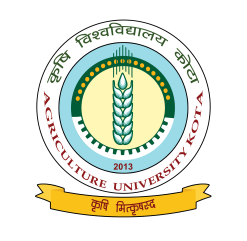 izlkj f'k{kk funs”kky; d`f"k fo'ofo|ky;] dksVkcksj[ksMk QkeZ] ckjka jksM- dksVk&324 001Directorate of Extension EducationAgriculture University KotaBorkhera Farm, Baran Road, Kota-324 001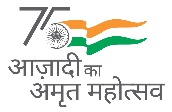 0744-2326727 (O)09414782564   (Mob.)Email:deeaukota@aukota.orgDr. S. K. JainDirector Extension Educationizlkj f'k{kk funs”kky; d`f"k fo'ofo|ky;] dksVkcksj[ksMk QkeZ] ckjka jksM- dksVk&324 001Directorate of Extension EducationAgriculture University KotaBorkhera Farm, Baran Road, Kota-324 0010744-2326727 (O)09414782564   (Mob.)Email:deeaukota@aukota.orgS. No.Post NameNo.QualificationEmolumentsDesirable and Experience1Project Associate I01Master’s Degree in Agriculture Sciences from a recognized University or Equivalent.(i) Rs 31000/- + 9% HRA (Fixed) Experience in Research/ Extension or field experimentation work 2Project Associate II01Master’s Degree in Agriculture Science from a recognized University or equivalent2 years’ experience in Research and Development in Industrial and Academic Institutions or Science and Technology Organisations and Scientific activities and services35000/- + 9% HRA (Fixed)Experience in Research/ Extension or field experimentation work1.Name of Candidate (In Block Letters):2.Father/Husband Name:3.Category (UR/SC/ST/OBC):4.Date of birth and age as on 31.08.2023:5.Permanent Address:6.Local Address for correspondence :7.Contact Number:8.E-mail ID:S. No.Class/DegreeName of School     /Board/ UniversityYear of passing% Marks/ OGPASubject Passed1Matriculation 2Intermediate3Graduation 4Post Graduate5Any other Degree/Diploma6Experience